ГКУ «Централизованная библиотечная система» Центральная городская библиотека Информационно-библиографический отдел 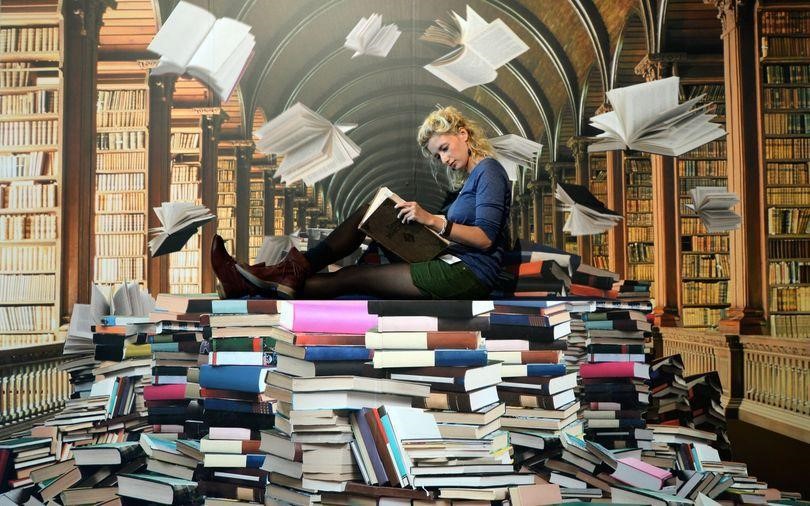 Методическая копилка - дайджест «Банк идей» Байконур - 2019                       Уважаемые коллеги! Представляем вашему вниманию дайджест 	  	«Банк 	идей», 	 	подготовленный 	сотрудниками информационно-библиографического 	отдела 	Центральной городской библиотеки г. Байконура.  Здесь представлены творческие идеи наших коллег из российских и зарубежных библиотек. Надеемся, что материал послужит отправной точкой для проведения различных мероприятий – выставок, творческих вечеров, диспутов, конкурсов, социальнокультурных акций. Главная задача данных рекомендаций – помощь в составлении методически грамотного плана работы, который отражает приоритетные направления деятельности и инновационные мероприятия, обеспечивающие качественное библиотечное обслуживание пользователей. Интернет - ресурсы Интересные идеи оформления окон в библиотеках http://nlr.ru/prof/publ/bibliograf/2018/bd03.pdf В интерьере библиотеки важно все, и как элемент оформления можно использовать в том числе и окна. Нередко окна используют как выставочные пространства, на них размещают новые книги, рекламную информацию о библиотеке. Можно оформить окна и тематически. Подробнее о том, как можно еще использовать окна для оформления библиотеки, читайте в статье «Библиотечное ОК’NO — символ и инструмент». Фотозона в библиотеке https://vk.com/fotozona_biblioteki Одним из трендов оформления пространства библиотек можно назвать фотозоны. Такие атмосферные места служат хорошим способом рекламы: снимки, сделанные читателями, с хэштегами и геометками разлетаются по соцсетям, формируя положительный имидж библиотеки. В 2018 г. прошел Всероссийский конкурс «Фотозона в библиотеке». На конкурс было отправлено более 1000 фотографий, все они выложены в группе конкурса в социальной сети Вконтакте . Советуем заглянуть в эту группу, возможно, представленные там работы, вдохновят вас на создание фотозоны в своей библиотеке. Интеллектуальная игра «Персона INCOGNITO» http://library.karelia.ru/Programmy_i_proekty/Socialnokulturnaja_akcija_Biblionoch_2018/ В Национальной библиотеке Республика Карелия большой интерес вызвала интеллектуальная игра «Персона INCOGNITO». Суть игры в том, что ведущий рассказывает о каком-либо известном человеке (писателе, актере, музыканте, политике), не называя его имя. В рассказ включены подсказки, по которым участники должны узнать эту персону. Свой вариант участники игры должны написать на выданных листочках и сдать ведущему. Выигрывает участник, который первым дал правильный ответ. Саунд-чтение https://clck.ru/FRzaf Библиотека Охта-лаб г. Санкт-Петербурга пригласила своих читателей на саунд-чтение . Что такое саунд-чтение? Это чтение книг под музыку. Библиотекари выбирают интересный отрывок из книги. Затем с помощью проектора выводят этот текст на большой экран, чтобы всем было видно. Читатели, они же зрители – сидят, лежат – как им удобно – и читают книгу с экрана про себя. Приглашенный музыкант тоже читает с экрана эту книгу и создает живое музыкальное сопровождение, создавая уникальный саундтрек к книге Библиотечный ростомер https://clck.ru/FErgu «Помериться ростом» с литературными героями предлагает своими читателям Центральная детской библиотеке им. А. П. Гайдара МБУК «Клинская ЦБС». В сказочный ростомер превратили дверь, поместив напротив каждой ростовой отметки изображение героя. Учимся проводить презентацию. Как достичь взаимопонимания? http://nlr.ru/prof/publ/bibliograf/2018/bd03.pdf MICHELLE McLEAN, библиотекарь публичной библиотеки штата Виктория (Австралия), даёт рекомендации о том, как подготовить и провести удачную презентацию. Форум-театр: классика в диалоге со временем http://www.rba.ru/netcat_files/55/993/rba79.pdf Форум-театр - это интерактивная форма массовой работы, направленная на продвижение книги и чтения. Форум-театр предполагает театральную постановку художественного произведения, а затем его обсуждение. О том, как прошел форум-театр в Калининградской централизованной библиотечной системе, читайте в статье «Форум-театр: классика в диалоге со временем» в журнале «Информационный бюллетень Российской библиотечной ассоциации». Литературное ГТО http://sb.litera-ml.ru/assets/files/Fulltext/5_2017/Shchepetov_5_17.pdf Ежегодно к Всероссийскому дню библиотек Центральной городской библиотекой им. Н. С. Клестова-Ангарского для жителей Усть-Илимска проводится уличная акция «Литературное ГТО». Её участникам необходимо было выполнить ряд интересных заданий. Например, необходимо было узнать произведение по обложке книги, за 30 секунд выучить первые строчки стихотворений местных авторов и другие. Подробнее – в журнале «Современная библиотека». «Дыша духами и туманами» выставка книг и ароматов https://rgdb.ru/vystavki/4453-dysha-dukhami-i-tumanami-mini-vystavkaknig-i-aromatov Необычная мини-выставка книг и ароматов «Дыша духами и туманами» открылась в Российской государственной детской библиотеке. Специально для читателей, любящих запах старых и новых книг, на выставке представлены духи «Бумажная страсть», которые «вызывают ассоциации, подобные предвкушению восторга от покупки и чтения новой книги», и «Bibliotheque» («Библиотека»), который «переносит нас в комфортную зону традиционной библиотеки, в мир тихого созерцания, где время останавливается и чувства обостряются»; образцы знаменитых ароматов (классические духи Шанель, самые известные духи советского периода «Красная Москва»), а также интересные флаконы и необычные ароматы (например, духи «Книжный переплет», «Печенье Мадлен», «Золото Версаля»). Видео о книгах: буктьюберы http://libinform.ru/read/articles/Video-o-knigah-buktyubery/ Движение буктьюберов — блогеров, снимающих видео о прочитанных книгах, — набирает силу во всем мире. На Западе на буктьюберов даже обратили внимание традиционные издательства: маркетологи заметили, что рецензии книжных блогеров сказываются на продажах. Сообщество российских буктьюберов тоже успело стать заметным феноменом. Напольная интеллектуальная игра «Дорогами истории» http://sb.litera-ml.ru/assets/files/Fulltext/3_2017/Kharakhonova_03_17.pdf В Красноярской ЦБС для детей им. Н. Островского разработали напольную интеллектуальную игру «Дорогами истории», которая является частью проекта «Знать, чтобы помнить», инициированного в целях сохранения памяти о событиях Великой Отечественной войны.  Игра устроена по принципу настольного квеста и представляет собой поле с клетками, по которым передвигаются игроки, бросая кубик и получая определенные вопросы и задания. Она начинается с клетки «22 июня 1941 г.» и продвигается по спирали к центру поля, где расположена клетка «9 мая 1945 г. Победа!». Эмодзи: визуализация классических образов http://sb.litera-ml.ru/assets/files/Fulltext/1-2018/Romanova_1-18.pdf Специалисты городской библиотеки г. Снежинска Челябинской области решили использовать картинки-эмодзи, чтобы привлечь внимание подростков к школьной классике. В июне 2017 г. стартовал конкурс «Летние литературные гонки». Библиотекари взяли 10 книг из школьной программы и списков внеклассного чтения  и зашифровали их содержание с помощью эмодзи. Стихобиатлон «Км/вслух» https://vk.com/poembiathlon Липецкая областная научная библиотека провела первый в России стихобиатлон «Км/вслух», совместив чтение и бег. Суть марафона – выучить в ходе преодоления дистанции полученное на старте стихотворение и прочесть его на финише судьям. Атомсфера книжного забега получилась веселой и доброй. После небольшой разминки был дан старт детскому забегу: ребята преодолели дистанцию в 700 метров и выучили небольшие четверостишья. Взрослым пришлось чуть труднее - дистанция составила 4,5 км, а стихотворение состояло из восьми строчек. Это были стихи Есенина, Тютчева, Ахматовой, Маяковского, Бунина, Мандельштама об осени, любви и жизни. Литературный гандикап https://vk.com/club167309887 Дебесская районная межпоселенческая библиотека Удмуртской Республики реализует сетевой проект «Литературный гандикап» – с целью организации занимательного и увлекательного досуга для виртуальных пользователей. Литературный гандикап – это игра, построенная по принципу футбольного матча, где мячом являются вопросы на знание произведений. Победителем становится тот, кто чаще других правильно отвечал на вопросы первым. Книжный вызов, или Bookchallenge https://xbnfntkb.blogspot.com/2016/12/bookchalenge_27.html Букчеллендж  или Bookchallenge в дословном переводе с английского языка означает «книжный вызов». Это соревнование любителей чтения. Участники букчелленджа ставят перед собой цель прочитать за год определенное количество книг - 10, 50 или 100. Затем участники публикуют в социальных сетях свои отзывы о прочитанных книгах с хештегом #книжныйвызов. Дни волонтёра книжной культуры http://chelib.ru/news/1367-dni-volontera-knizhnoj-kultury-v-biblioteke-31 В Челябинской библиотеке №31 в рамках встреч детского библиотечного клуба «ИдеЯ» были организованы «Дни волонтера книжной культуры». Омские библиотекари провели флешмоб в формате Mannequin challenge в поддержку книги и чтения http://www.rba.ru/content/news/vid_news_str.php?id=6296/ Массовые акции в формате Mannequin Challenge приобрели популярность во всём мире в конце 2016 года. В основу флешмоба заложен повторяющийся сценарий: группа людей остаётся неподвижной до тех пор, пока между ними перемещается оператор, записывающий видео. Отдел развития и внешних коммуникаций Центральной городской библиотеки г. Омска инициировал флешмоб в поддержку книги и чтения.   На работу на велосипеде http://www.mognb.ru/index.php?option=com_content&view=article&id=3610:2018-05-16-12-22-13&catid=50:news-statyi Московская областная государственная научная библиотека им. Н.К. Крупской в Королёве 18 мая приняла участие во всероссийской акции «На работу на велосипеде». В этот день жители, отправившиеся в дорогу на велосипеде, смогли не только провести базовое ТО своего железного друга, подтянуть цепь и подкачать колёса, но и взбодриться чашечкой кофе, подкрепиться фруктами или перевести дыхание, знакомясь с новинками литературы. Телемост с автором http://biblioteka29.ru/libraries/aonb/events/telemost-s-avtorom/ Телемост с автором — это библиотечный проект, который успешно стартовал в начале января 2018 года и вышел на международный уровень. Телемосты проходят в формате диалога, который позволяет читателям видеть и слышать писателя, лично общаться, задавать вопросы. Книжный своп: новый формат книжных мероприятий https://readrate.com/rus/news/knizhnyy-svop-novyy-format-knizhnykhmeropriyatiy Новый формат книжных мероприятий, которые проходят в кафе и библиотеках, – более адресный и живой обмен книгами и знаниями. Его цель – обменять свои ненужные книги на равноценные чужие, выпить по коктейлю, поговорить о литературе. Международная акция «Читаем детям о войне» http://www.sodb.ru/aktsiya Международная акция «Читаем детям о войне» (1-я декада мая) (зарегистрировавшиеся и отчитавшиеся участники получают сертификаты) представляет собой час чтения лучших произведений художественной литературы о Великой Отечественной войне, посвященных событиям 1941–1945 годов и великому человеческому подвигу. Главная цель акции – воспитание патриотических чувств у детей и подростков на примере лучших образцов детской литературы о Великой Отечественной войне. Квест-туризм в библиотеке: путешествия как гимнастика для ума https://tambovodb.ru/joomla/index.php/forum/seminar-bibliotekaobject/20-kvest-turizm-v-biblioteke-puteshestviya-kak-gimnastika-dlya-uma Литературно-краеведческий туризм является подмножеством видов туризма, связанного с культурой страны или региона. В статье рассматривается литературно-краеведческий туризм, как перспективное направление деятельности библиотек, его особенности, цели и задачи. Рассматривается инновационное направление литературно-краеведческого туризма – квест-экскурсия. Сторитайм в библиотеке: из опыта американских коллег http://conference.rgub.ru/congress_2013/reports/item.php?new_id=1838 Любовь Ивановна Азарова, аспирант кафедры издательского дела и библиотековедения Белгородского государственного института искусств и культуры раскрывает опыт американских библиотекарей, в частности, практика сторитайма («время историй). 3 формата деловых мероприятий, которые вы захотите попробовать  http://matey.events/ru/3-event-concepts-you-would-like-to-try/ Классическая конференция, на которой, наверняка, был каждый из нас, обычно состоит из панельной дискуссии, пленарного заседания, кофебрейка и тому подобное. Но существуют и более интересные форматы - это секретное мероприятие, мультисенсорный микс и бесшумные конференции Стратегическая сессия — инструкция по применению http://www.trainings.ru/library/articles/?id=14630 Стратегическая сессия — это форма групповой работы, которую можно применить и в библиотеке. Она направленная на совместную разработку стратегически-значимых решений организации, с участием ключевых руководителей. Стратегическая сессия подразумевает активную включенность участников, мозговые штурмы, принятие согласованных решений. Результатами стратсессий обычно являются: проработанные решения и планы; трансляция важной информации или идей; единое видение и командный дух; новые идеи и альтернативные стратегии. Новый формат дискуссии в Тамбове - интерактивный аквариум   http://www.rcoit.ru/main/news/62153/ В Тамбовской областной универсальной научной библиотеке им. А.С. Пушкина состоялась дискуссия в формате интерактивного аквариума или (fishbowl). Принцип дискуссии состоит в следующем: выступающие сидят во внутреннем круге, при этом один из стульев остается свободен. Остальные участники выступают в роли наблюдателей и размещаются во внешнем круге. Если человек из внешнего круга захочет присоединиться к дискуссии, он пересаживается во внутренний круг на свободный стул, а предыдущий оратор переходит во внешний круг. Этот формат дискуссии позволяет находиться всем участникам на одном уровне, т.е. организаторы дискуссии демонстрируют, что мероприятие для равных. Нестандартная расстановка стульев ломает стереотипы, позволяя лучше сконцентрироваться на событии. Но с другой стороны, организаторы регламентируют выступления, избегая ситуации, при которой говорят все одновременно. Вебинар «Самарские „лайфхаки“: почему волонтёрам в библиотеке хорошо»? http://www.rgub.ru/professional/item.php?new_id=6349 Заместитель директора Самарской областной юношеской библиотеки по развитию Ксения Ревзина в вебинаре рассказывает о ситуации с добровольчеством в культурной сфере, об интересных и доступных инструментах работы и наиболее успешных практиках взаимодействия с волонтёрами в библиотеке. Акция «Подкидыш» http://www.kmslib.ru/biblioteki-leninskogo-okruga-provodyat-akciyupodkidysh Интересный способ привлечения внимания читателей, которые не сдали вовремя книги. Коллеги Комсомольска-на-Амуре придумали акцию «Подкидыш». Составитель: зав. ИБО ЦГБ А.Останина 